KRZYŻÓWKA ASTRONOMICZNA DLA KLAS I-III  (CZERWIEC)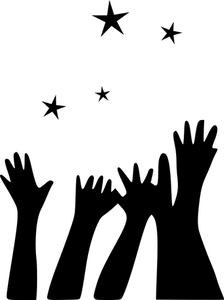 Rozwiąż krzyżówkęW kilku zdaniach,  pisemnie wyjaśnij znaczenie rozwiązaniaRozwiązanie zadania prześlij na email: astrokruszwica@interia.plKoniec terminu przesyłania zadania konkursowego 20.06. 2020 r                                                              POWODZENIA!1. Planeta, która posiada tzw. Księżyce Galileuszowe 2. Może być np. spiralna, jest nią Droga Mleczna3. Rosyjskie określenie sztucznego satelity4. Jest nią Wega 5. Nazwa rakiety, która wystartowała w Kosmos 4 czerwca 2020 r6. Jeden z księżyców Marsa7. Przyrząd do obserwacji nieba, może być lustrzany lub soczewkowyWyjaśnienie hasła: ……………………………………………………………………………………………………………………………………………………………..……………………………………………………………………………………………………………………………………………………………………………………………………………………………………………….                                                                                         ……………………………………………………                                                                                                     Nazwisko, imię , klasa123456 7